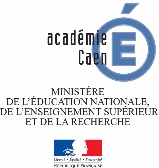 Convocation à une visite médicale obligatoireA                              leMadame, Monsieur,Votre enfant est mineur. Sa formation nécessite une dérogation aux travaux réglementés aux mineurs par le Code du Travail. Conformément à ce Code, un avis du médecin scolaire du lycée est à joindre au dossier de dérogation.L’élève 	Classe de :	est convoqué le 	 à	au cabinet médical du Lycée.Il doit apporter :son carnet de santé et /ou les attestations de vaccinations,la feuille de renseignements dûment et récemment remplie, datée et signée par le(s) détenteur(s) de l’autorité parentaletous les documents utiles concernant sa santé.Si, pour un motif valable (médical ou familial), votre enfant ne peut se présenter à cette convocation, je vous remercie de prévenir au plus vite l’établissement (coordonnées du référent :                                 ). Attention : Cet avis médical est indispensable. Toute absence à la visite médicale et tout dossier incomplet empêcheront donc la réalisation des travaux réglementés nécessaires à la formation.Le chef d’établissement